Priorities for the WeekWeekly Calendar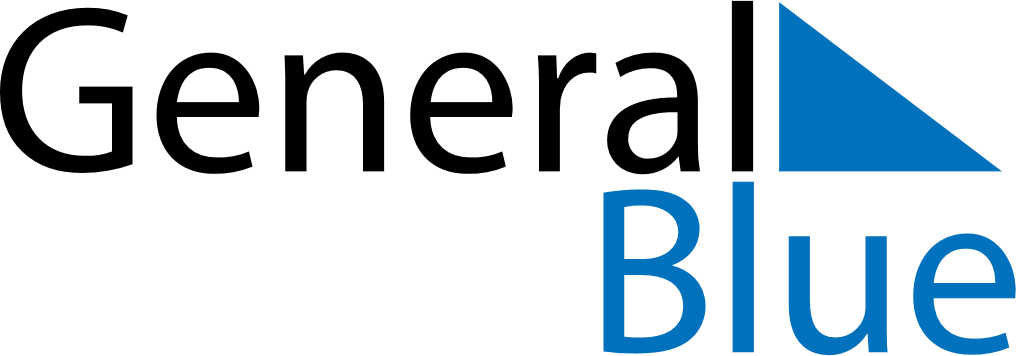 November 30, 2025 - December 6, 2025Weekly CalendarNovember 30, 2025 - December 6, 2025Weekly CalendarNovember 30, 2025 - December 6, 2025Weekly CalendarNovember 30, 2025 - December 6, 2025Weekly CalendarNovember 30, 2025 - December 6, 2025Weekly CalendarNovember 30, 2025 - December 6, 2025Weekly CalendarNovember 30, 2025 - December 6, 2025Weekly CalendarNovember 30, 2025 - December 6, 2025SUNNov 30MONDec 01TUEDec 02WEDDec 03THUDec 04FRIDec 05SATDec 066 AM7 AM8 AM9 AM10 AM11 AM12 PM1 PM2 PM3 PM4 PM5 PM6 PM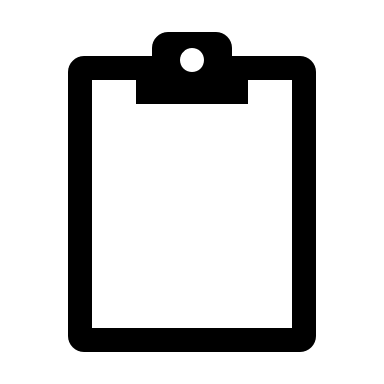 